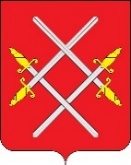 АДМИНИСТРАЦИЯ РУЗСКОГО ГОРОДСКОГО ОКРУГАМОСКОВСКОЙ ОБЛАСТИПОСТАНОВЛЕНИЕ от_____________№___________О внесении изменений в постановление Администрации Рузского городского округа Московской области от 02.07.2021 № 2375 «О дополнительных мерах по предотвращению распространения новой коронавирусной инфекции (COVID-2019) на территории Рузского городского округа Московской области»В соответствии с Федеральным законом от 21.12.1994 № 68-ФЗ «О защите населения и территорий от чрезвычайных ситуаций природного и техногенного характера», Федеральным законом от 30.03.1999 № 52-ФЗ «О санитарно- эпидемиологическом благополучии населения», Постановлением Губернатора Московской области от 12.03.2020 № 108-ПГ «О введении в Московской области режима повышенной готовности для органов управления и сил Московской областной системы предупреждения и ликвидации чрезвычайных ситуаций и некоторых мерах по предотвращению распространения новой коронавирусной инфекции (COVID-2019) на территории Московской области, руководствуясь Уставом Рузского городского округа, Администрация Рузского городского округа  постановляет:1.Внести изменения в постановление Администрации Рузского городского округа Московской области от 02.07.2021 № 2375 «О дополнительных мерах по предотвращению распространения новой коронавирусной инфекции (COVID-2019) на территории Рузского городского округа Московской области» (далее -Постановление) следующие изменения:  1.1. в пункте 1 Постановления слова «по 20 июля 2021 года (включительно)» исключить;1.2. пункт 11 Постановления изложить в следующей редакции:«11. Установить, что в Рузском городском округе Московской области проведение спортивных, физкультурных, досуговых, развлекательных, зрелищных, культурных, выставочных, просветительских, рекламных и иных подобных мероприятий (далее - мероприятия):в зданиях, строениях, сооружениях (помещениях в них) с очным присутствием зрителей возможно только при одновременном выполнении следующих условий:организатор мероприятия обеспечивает соблюдение между зрителями социальной дистанции 1,5 метра;вход на мероприятие осуществляется при наличии билета с указанием места; предельное количество зрителей составляет 50 человек одновременно;на открытом воздухе с очным присутствием зрителей возможно только при одновременном выполнении следующих условий:организатор мероприятия обеспечивает соблюдение между зрителями социальной дистанции 1,5 метра;вход на мероприятие осуществляется при наличии билета с указанием места; предельное количество зрителей составляет 500 человек одновременно.Ограничения, установленные настоящим пунктом, не применяются при условии соблюдения организациями, индивидуальными предпринимателями требований в соответствии с пунктом 14 настоящего постановления.»;	1.3. дополнить пунктами 12-19 следующего содержания:          В случаях установленных настоящим постановлением:1) посещении гражданами организаций, оказывающих услуги детских игровых комнат, аттракционов, зоопарков при условии, что такие услуги оказываются с соблюдением требований подпунктов 8, 14 пункта 10 и пункта 15 постановления Губернатора Московской области № 108-ПГ, иных требований, установленных Федеральной службой по надзору в сфере защиты прав потребителей и благополучия человека, Управлением Федеральной службы по надзору в сфере защиты прав потребителей и благополучия человека по Московской области; 2) посещении гражданами зрелищно-развлекательных мероприятий в ночных клубах, барах, дискотеках, караоке, кальянных при условии, что такие мероприятия проводятся с соблюдением требований, установленных постановлением Губернатора Московской области № 108-ПГ, Федеральной службой по надзору в сфере защиты прав потребителей и благополучия человека, Управлением Федеральной службы по надзору в сфере защиты прав потребителей и благополучия человека по Московской области.   3.Использование объектов инфраструктуры городских парков культуры и отдыха на территории Московской области, в том числе детских, спортивных площадок, беседок и иных объектов, предметов и оборудования, а также малых архитектурных форм (элементов монументально-декоративного оформления, устройства для оформления мобильного и вертикального озеленения, водных устройств, мебели, коммунально-бытового и технического оборудования на территории городских округов Московской области, а также игрового, спортивного, осветительного оборудования, средств наружной рекламы и информации), с которыми могли контактировать другие граждане (за исключением скамеек, теневых навесов и иных подобных объектов),  оказания гражданам услуг общественного питания в сезонных летних кафе (на летних верандах);13.Установить, что с 28 июня 2021 года деятельность организаций, проводящих мероприятия в соответствии с пунктом 11 настоящего постановления, и организаций, деятельность которых была приостановлена в соответствии с подпунктами 1, 2 и 3 пункта 12 и пунктом 13 настоящего постановления, осуществляется при соблюдении следующих условий:         10 наличие у всех зрителей, получателей услуг, посетителей специального QR-кода.При этом допускается нахождение зрителей, получателей услуг, посетителей в зданиях, строениях, сооружениях (помещениях в них) без средств индивидуальной защиты органов дыхания (маски, респираторы);обеспечение проверки действительности специального QR-кода путем его сканирования камерой смартфона, планшета, иного подобного устройства, подключенного к информационно-телекоммуникационной сети Интернет, и соответствия инициалов и даты рождения зрителя, получателя услуг, посетителя, содержащихся в специальном QR-коде, данным, содержащимся в документе, удостоверяющем личность гражданина;установление пунктов контроля и дополнительных ограждений в целях недопущения нахождения зрителей, получателей услуг, посетителей, не имеющих специального QR-кода;обязательное использование всеми работниками средств индивидуальной защиты органов дыхания (маски, респираторы), за исключением актеров, артистов, музыкантов и иных работников, имеющих подобные профессии.Настоящий пункт не применяется при условии проведения мероприятий с соблюдением требований, установленных пунктом 14 настоящего постановления, а также при проведении мероприятий в организациях культуры и образования14.Установить, что граждане вправе использовать специальный QR-код, которым подтверждается:либо получение гражданами второго компонента вакцины или однокомпонентной вакцины от новой коронавирусной инфекции (COVID-2019), прошедшей государственную регистрацию в Российской Федерации;либо то, что они перенесли новую коронавирусную инфекцию (COVID-2019) и с даты их выздоровления прошло не более 6 (шести) календарных месяцев.	15.Гражданин, которому оформлен специальный QR-код, может получить его с использованием Единого портала государственных и муниципальных услуг.	16. .Специальный QR-код предъявляется гражданином на электронных устройствах или на бумажном носителе в формате, позволяющем сканировать его камерой смартфона, планшета, иного подобного устройства.        17.С 15 июля 2021 года юридическим лицам и индивидуальным предпринимателям, осуществляющим деятельность по предоставлению услуг по приему заказов на перевозку пассажиров и багажа легковым такси на территории Московской области и передаче их перевозчику с использованием любых средств связи (диспетчерские службы заказа легковых такси в Московской области), передавать такие заказы исключительно водителям легковых такси, имеющим специальный QR-код.    18. С 28 июня 2021 года требования подпункта 5 пункта 12 и пункта 14 настоящего постановления не распространяются на граждан, не достигших возраста 18 лет.     19. Установить, что предъявление специального QR-кода не требуется при посещении:организаций, индивидуальных предпринимателей, оказывающих услуги общественного питания в сезонных летних кафе (на летних верандах);зданий, строений, сооружений (помещений в них) организаций, индивидуальных предпринимателей, оказывающих услуги общественного питания в гостиницах, иных объектах размещения независимо от количества дней (суток) оказания гостиничных услуг при условии отсутствия доступа граждан, не проживающих в них;зданий, строений, сооружений (помещений в них) организаций, индивидуальных предпринимателей, оказывающих услуги общественного питания работникам организаций, индивидуальных предпринимателей, обучающимся в организациях, осуществляющих образовательную деятельность, при условии отсутствия доступа граждан, не являющихся работниками, обучающимися.».         4) Подпункты 1, 6 и 7 настоящего пункта не применяются в случае, если посещение граждан организовано с соблюдением пунктов 14 и 111 настоящего постановления.»; 5) дополнить пунктом 111 следующего содержания: 111. Установить, что с 19 июля 2021 года организации, индивидуальные предприниматели вправе самостоятельно принять решение об обязательном соблюдении в такой организации, индивидуальным предпринимателем требований подпунктов 1, 2 и 3 пункта 14 настоящего постановления.». 2. Опубликовать настоящее постановление в газете «Красное знамя» и разместить на официальном сайте Рузского городского округа в сети «Интернет». 3. Настоящее Постановление вступает в силу со дня официального опубликования.4. Контроль за исполнением настоящего постановления оставляю за собой. Глава городского округа                                                             Н.Н.ПархоменкоВерно.Начальник общего отдела                                                                   О.П. Гаврилова                                 2021Дейс Надежда Александровна,отдел реализации социальных программ, заведующий отделом,8 (496 27)24-680, ruzazdrav@ruzareg.ru                            